Организация питания в школе«Забота о здоровье – это важнейший труд воспитателя.От жизнерадостности, бодрости детей зависит ихдуховная жизнь, мировоззрение, умственное развитие, прочность знаний и вера в свои силы»В.А.СухомлинскийНеобходимость серьезно заниматься формированием культуры здоровья в системе общего образования обусловлена рядом объективных причин:фундамент здоровья человека закладывается в детском возрасте, а, следовательно, здоровые интересы и привычки, ценностное отношение к здоровью целесообразно начать развивать именно в этот период;в этом же возрасте закладываются и основы здорового образажизни как система норм и правил, усваиваемых ребенком в специально проецируемой деятельности;школьный период в развитии наиболее сенситивен в формировании ключевых	знаний	об	особенностях	развития	человеческого организма, о факторах и способах сохранения иразвития здоровья.Рациональное питание обучающихся - одно из условий создания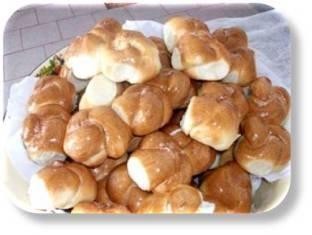 здоровьесберегающей среды в общеобразовательных учреждениях, снижения отрицательных эффектов и последствий функционирования системы образования. Недостаточное поступление питательных веществ в детском возрасте отрицательно сказывается на показателях физического развития, заболеваемости, успеваемости, способствует проявлению обменных нарушений и хронической патологии. Важнейшим условием для поддержания здоровья, высокой работоспособности и выносливости человека является полноценное и правильное питание. Вопросы организации школьного питания в последние годы вызывают повышенный интерес. Основу предполагаемых подходов составляет внедрение новых схем питания школьников и использование современного высококачественного оборудования, позволяющего при минимальных затратах обеспечить питание школьников на уровне требований сегодняшнего дня. Особенно сейчас остро встал вопрос оборганизации правильного школьного питания. Питание должно быть сбалансированным, в течение дня ребенок должен получать необходимый для этого минимум пищевых и минеральных веществ. Если учесть, что большую часть времени дети проводят в школе, то и полноценно питаться они должны здесь же.Школьная столовая полностью укомплектована необходимой посудой. Ее чистоте уделяется повышенное внимание. Мытье и дезинфекция производятся с соблюдением всех норм санитарно- гигиенического режима, используются самые лучшие средства дезинфекции. В работе постоянно находятся два комплекта столовых приборов. Это позволяет увеличить время дезинфекции. Необычайно приятна в нашей столовой атмосфера тепла и домашнего уюта. На столах всегда есть салфетки, соль. Дополняют все это красочная наглядная агитация в виде картин, стендов, плакатов. Персонал столовой всегда встречает детей доброжелательными улыбками. Поэтому дети всегда с удовольствием посещают школьную столовую. Соблюдениенорм хранения продуктов и калорийности питания контролируется медицинским работником школы.Уважаемые родители!Бесплатным горячим питаниемс 5 сентября 2022 года по 31 мая 2022 года обеспечиваются обучающиеся 1-4 классов.В ст. 37 Закона об образовании внесены поправки об обеспечении учащихся начальной школы не менее одного раза в день бесплатным горячим питанием, предусматривающим наличие горячего блюда (не считая горячего напитка) за счет бюджетов федерального, регионального и местного уровней, а также за счет иных источников финансирования, установленных законом.В Закон о качестве пищевых продуктов внесены изменения, закрепляющие положения в сфере качества и безопасности пищевой продукции. Устанавливаются требования к достоверности предоставляемой юрлицами и ИП информации о качестве и безопасности продуктов питания, о ее соответствии нормативам. Обновлен понятийный аппарат: уточняются понятия качества пищевой продукции, ее характеристик, включающих определения безопасности, потребительских свойств, энергетической и пищевой ценности, аутентичности и др.В рамках реализации послания Президента Российской Федерации Федеральному Собранию Российской Федерации от 15.01.2020 и реализации Федерального закона от 01.03.2020 № 47-ФЗ «О внесении изменений в Федеральный закон «О качестве и безопасности пищевых продуктов» и статью 37 Федерального закона «Об образовании в Российской Федерации»Роспотребнадзором разработаны и размещены на официальном сайте методические рекомендации.МР	«Рекомендации	по	организации	горячего	питания	обучающихся	в общеобразовательных организациях».Скачать (*.pdf)Методические рекомендации МР 2.4.0180-20 "Родительский контроль за организацией питания детей в общеобразовательных организациях".Скачать (*.pdf).Указанные методические рекомендации детализируют требования к организации питания, регламентированные действующими санитарными нормами и правилами, и, предназначены в качестве методического инструмента реализации субъектами Российской Федерации на практике Послания Президента Российской Федерации Федеральному Собранию 15.01.2021 об обеспечении 100 % охватаобучающихся начальных классов бесплатным горячим здоровым питанием.В основу методических рекомендаций положены принципы здорового питания, способствующие укреплению здоровья и снижению риска развития заболеваний, основными из которых являются:обеспечение приоритетности защиты жизни и здоровья детей;соответствие энергетической ценности и химического состава рационов физиологическим потребностям и энерготратам;обеспечение максимально разнообразного здорового питания и наличие в ежедневном рационе пищевых продуктов со сниженным содержанием насыщенных жиров, простых сахаров и поваренной соли, пищевых продуктов, обогащенных витаминами, пищевыми волокнами и биологически активными веществами;обеспечение соблюдения санитарно-эпидемиологических требований на всех этапах обращения пищевых продуктов (готовых блюд);исключение использования фальсифицированных пищевых продуктов, применение технологической и кулинарной обработки пищевых продуктов, обеспечивающих сохранность их исходной пищевой ценности.Документы направлены на профилактику патологических пищевых привычек (избыточный по калорийности ужин, чрезмерное потребление соли и сахара, легких углеводов, предпочтение продукции с высоким содержанием сахара и других), на снижение рисков формирования патологии желудочно-кишечного тракта, эндокринной системы, снижение риска развития сердечно-сосудистых заболеваний и избыточной массы тела.Содержат рекомендации по режиму питания (интервалам, времени и количествам приемов пищи) детей как в образовательных организациях, так и дома, формированию у детей культуры правильного питания, по составлению меню, по оснащению пищеблоков технологическим оборудованием, обеспечениюконтроля качества питания и мониторинга горячего питания с целью оценки эффективности организации питания обучающихся. В методических рекомендациях приведены среднесуточные наборы пищевых продуктов, примерные меню, таблицы замены пищевых продуктов с учетом их пищевой ценности.Документы приводят необходимые разъяснения по:вопросам организации питания детей в общеобразовательной организации;качественным характеристикам продуктов, используемым для приготовления блюд (предупреждают возможность замены физиологически полноценных продуктов на менее ценные в биологическом отношении аналоги);порядку мониторинга и общественного (родительского) контроля;предлагают к использованию варианты меню для организации питания обучающихся.Организация питания в школе является важнейшей частью качественного образования детей. Для учеников начальных, средних и старших классов ввиду их повышенной активности на уроках и переменах требуется большое количество питательных веществ.Важные факты об организации питания в школе:Положением об организации питания гарантируется высокое качество и безопасность питания для школьника, а также удовлетворение основных потребностей его организма.В  нашем  образовательном  учреждении  организован  пищевой  блок(столовая, буфет) для полноценного питания учащихся.Рацион и режим питания разрабатывается согласно всем эпидемиологическим требованиям.Гигиенические показатели продуктов соответствуют нормам СанПиН покалорийности, энергетической ценности и содержанию витаминов в школьномпитании и полностью соответствуют потребностям подрастающего организма.Горячее питание организовывается для каждого класса с учетом учебного режима школьников. Столы в пищевом блоке заранее накрываются. Льготное	питание	(бесплатные	обеды)	детей	в	школьной	столовой осуществляется		на	основании		постановления Администрации Правобережного районаЛьготное	питание	(бесплатные	обеды)	детей	в	школьной	столовой осуществляется на основании постановленияКатегории семей для получения льготы: малообеспеченные многодетные, дети с ОВЗ, сироты.Льготное питание в 2022 - 2023 учебном году Информация по бесплатному питаниюПеречень документов для малообеспеченных семей:Заявление о предоставлении бесплатного питания;Копия документа, удостоверяющего личность заявителя (или его уполномоченного представителя), а также членов его семьи (паспорт или иной документ, удостоверяющий личность);Сведения о составе семьи заявителя, выданные уполномоченным органом (при регистрации родителей с детьми (одним из них). Если зарегистрированы по разным адресам, то справка предоставляется с каждого адреса;Копии свидетельств о рождении всех несовершеннолетних детей;Информация о лице ответственном за питание.Ответственный за организацию питания учащихся, за составление меню для обучающихся школыПедагог-организатор Агкацева Алана Ахсарбековна 8(86737)5-42- 43Режим работы: 08.00 – 15.00Фунциональные обязанности:осуществление контроля за работой пищеблока и соблюдением санитарно- гигиенического режима;проверка качества продуктов при их поступлении на склад и кухню, контроль правильности хранения и оборотов продуктов питания;составление при участии шеф-повара ежедневной меню-раскладки в соответствии с картотекой блюд;осуществление периодического подсчета химического состава блюд и калорийности диет, контроль химического состава фактически приготовленных блюд и рационов (содержание белка, жира, углеводов, минеральных, веществ, энергетическая ценность и др.) путем выборочного направления в лабораторию центра госсанэпиднадзора отдельных блюд;контроль закладки продуктов и отпуск блюд, согласно поступившим заказам, проведение бракеража готовой продукции;осуществление контроля за санитарным состоянием столовой, инвентаря, посуды, а также за выполнением работниками раздаточных правил личной гигиены;оформление в установленном порядке служебной документации.